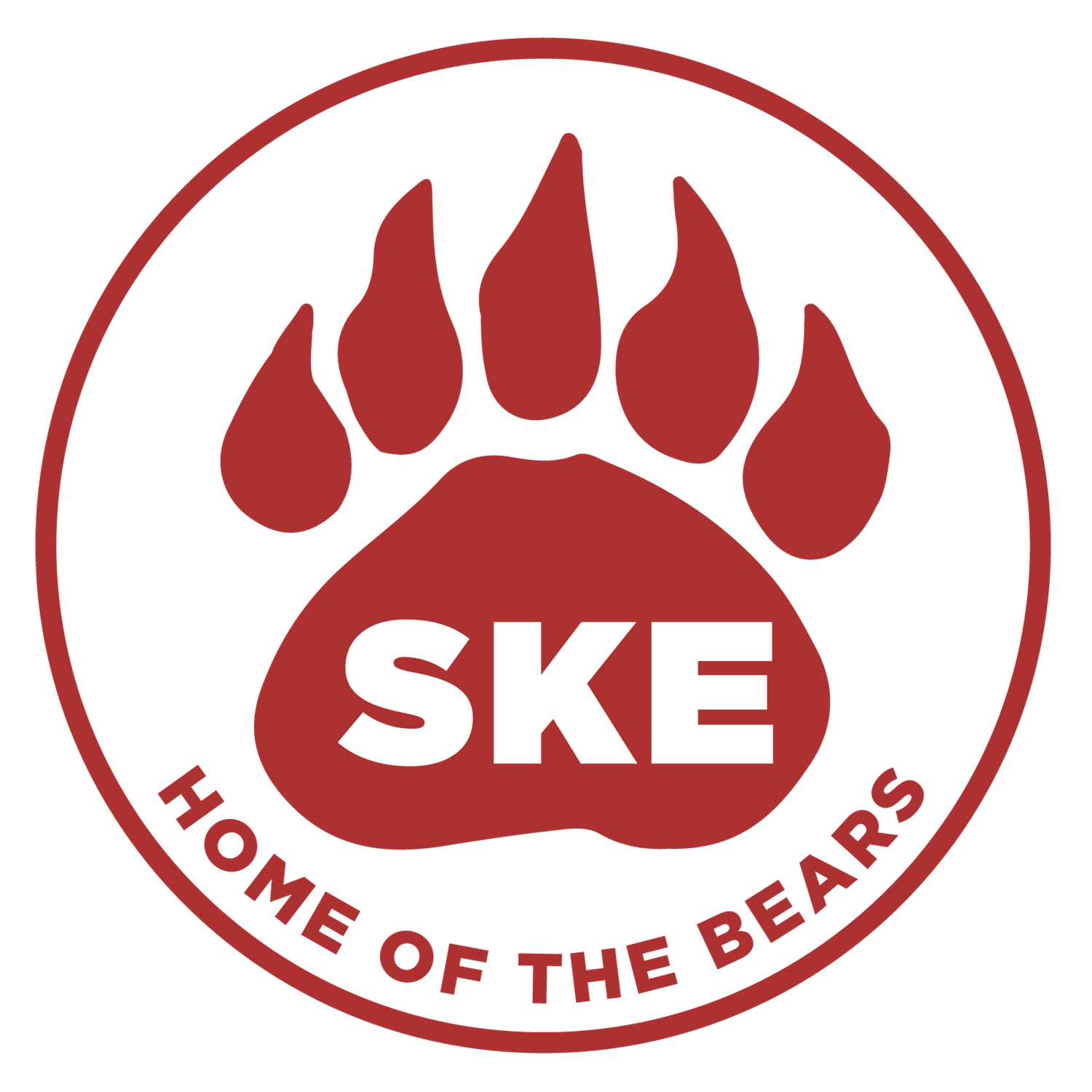 August 26, 20213:15 – 4:00 in the LibraryPlease join us for our annual Title I meeting. Families will learn about:our school’s Title I program and how families can be involved;the school improvement plan;our parent and family engagement policy;curriculum;assessments;how you can help your child be successful this year; andmuch more! We look forward to seeing you there!